
Российская Федерация
Новгородская область
Дума Великого Новгорода

Р Е Ш Е Н И Е
О внесении изменений в Программу приватизации муниципального имущества Великого Новгорода в 2021 году

Принято Думой Великого Новгорода 26 августа 2021 года
В соответствии с Федеральным законом от 21 декабря 2001 г. № 178-ФЗ
"О приватизации государственного и муниципального имущества", Положением
о порядке и условиях приватизации муниципального имущества Великого Новгорода, утвержденным решением Думы Великого Новгорода от 25.07.2002
№ 380, Дума Великого НовгородаРЕШИЛА:
1. Утвердить прилагаемые изменения, которые вносятся в Программу приватизации муниципального имущества Великого Новгорода в 2021 году, утвержденную решением Думы Великого Новгорода от 24.12.2020 № 508
(в редакции решений Думы Великого Новгорода от 25.02.2021 № 527, от 27.05.2021 № 563).
2. Опубликовать настоящее решение в газете "Новгород".Великий Новгород
26.08.2021
№ 589



ем
0589рдПредседатель Думы Великого Новгорода         Мэр Великого Новгорода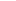 А.Г. Митюнов         С.В. Бусурин